Bryan  Krantz: University of California, Berkeley MCB 102, Spring 2008, Metabolism Lecture 8 Reading: Ch. 16 of Principles of Biochemistry, “The Citric Acid Cycle.” CITRIC ACID CYCLE Three Phases Acetyl-CoA production—Organic fuels (glucose, amino acids, fats)  Acetyl-CoA Acetyl-CoA oxidation—Acetyl-CoA enters TCA and is enzymatically oxidized; energy is conserved in electron carriers, NADH FADH2 Electron transfer—energy rich e- from NADH FADH2 reduce O2 to H2O 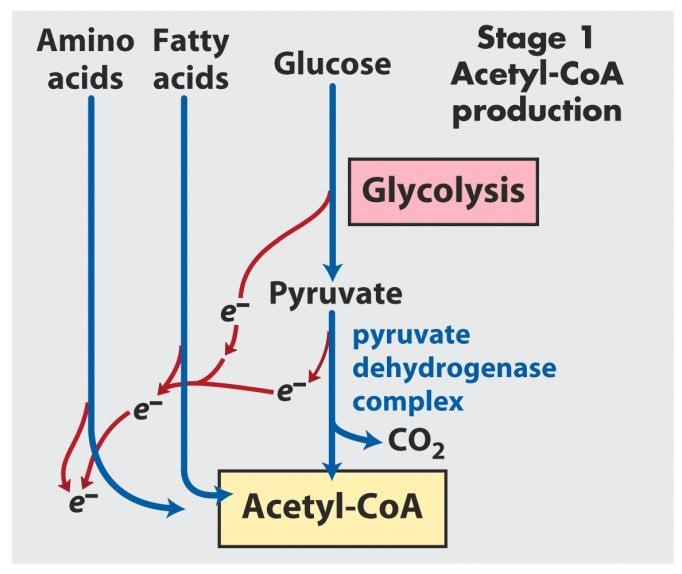 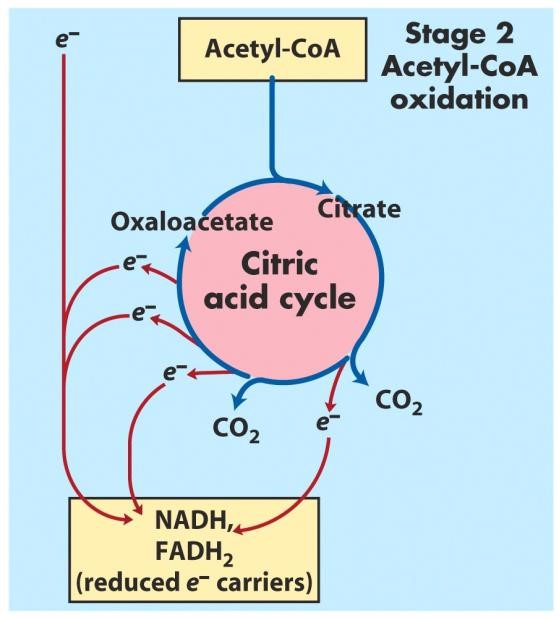 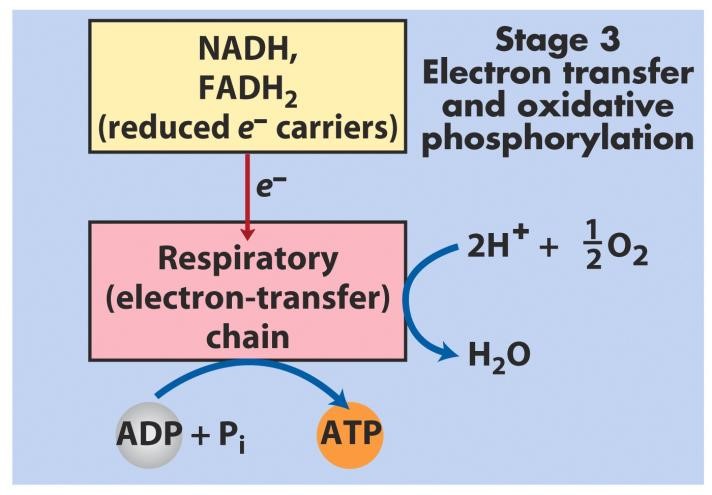 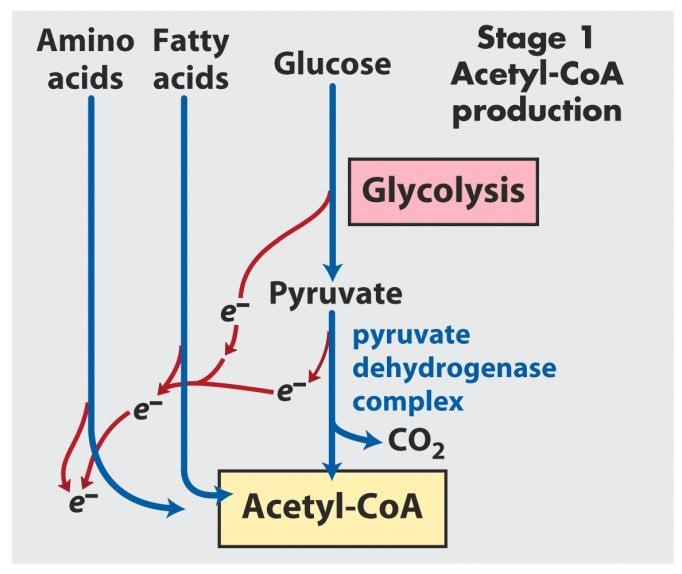 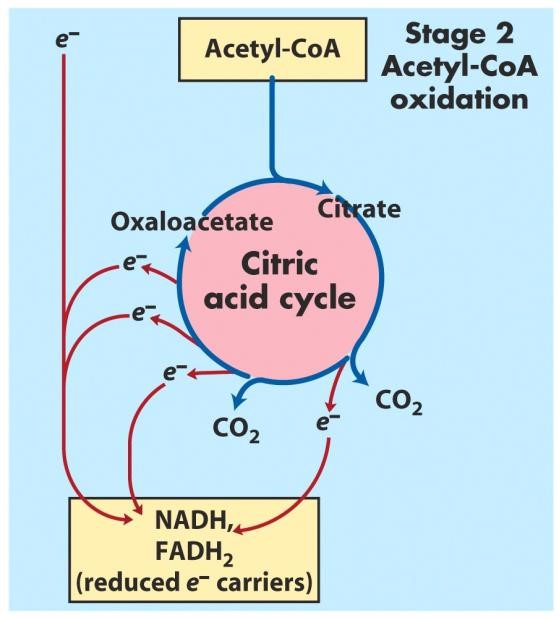 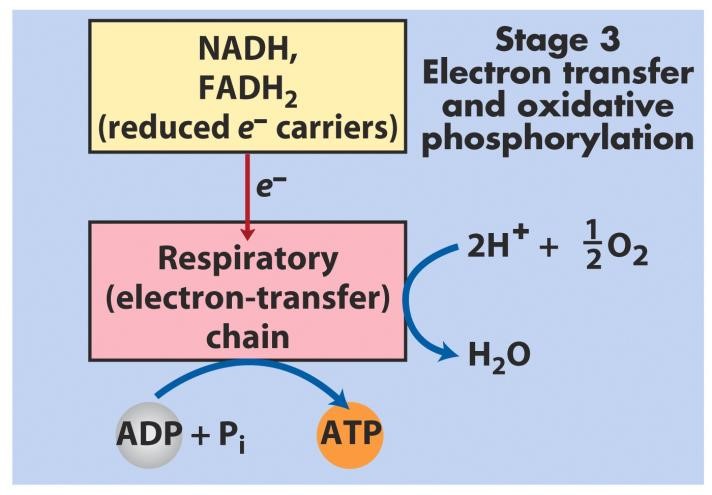 Pyruvate Dehydrogenase Complex 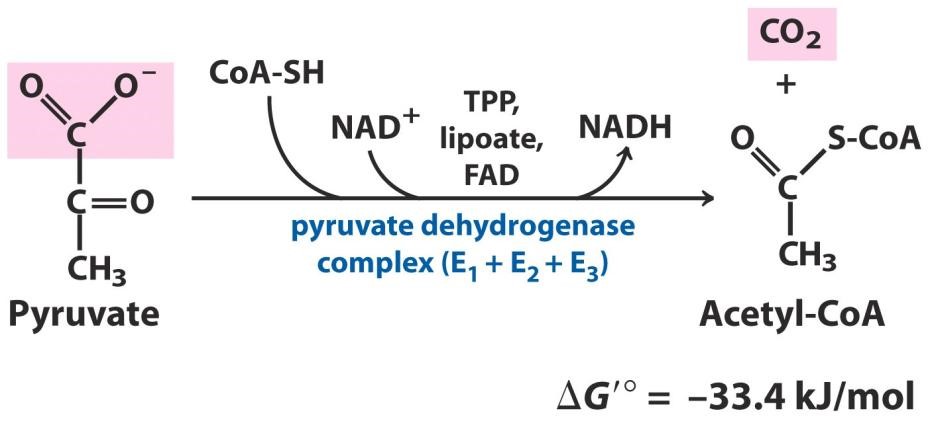 The first reaction before you enter the TCA cycle is the conversion of pyruvate into the two carbon intermediate that is necessary for entry into the cycle, acetyl-CoA–an acetate attached to Coenzyme A (CoA). Pyruvate + NAD+ + CoA  Acetyl-CoA + NADH + CO2 The enzyme is called Pyruvate Dehydrogenase Complex, which  contains many coenzymes and co-factors. The simplest pyruvate dehydrogenase enzyme in E. coli contains 60 subunits! Subunits possess 1 of 3 activities: E1, E2 and E3. Other enzyme complexes are related & similar. Overall Energetics. ΔGº’ is –33 kJ/mol—a strongly downhill reaction. 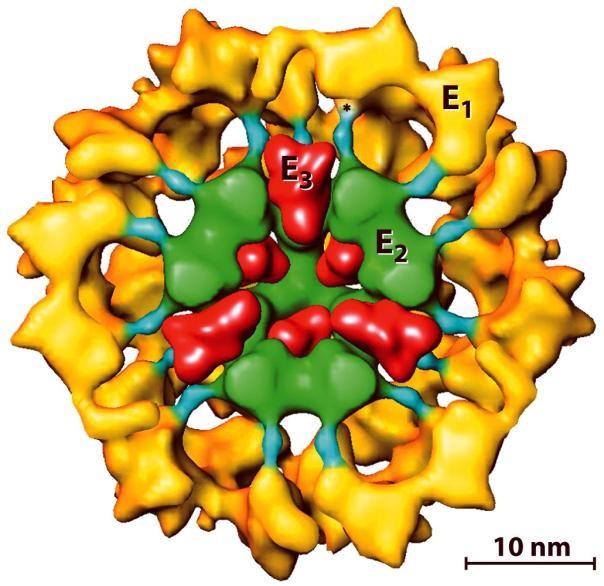 Mechanism Overview 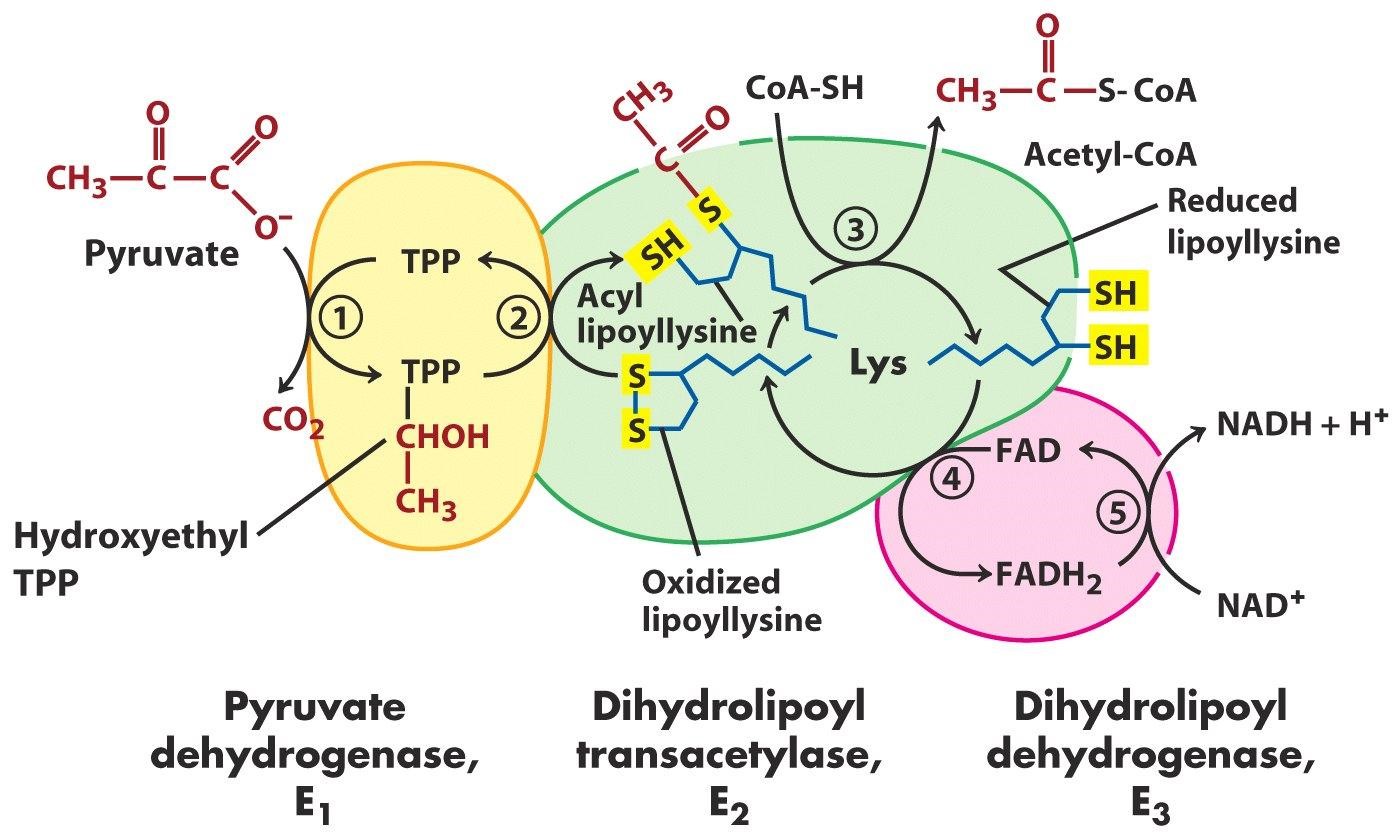 E1Pyruvate dehydrogenase is the actual dehydrogenase activity and first enzyme in the complex.  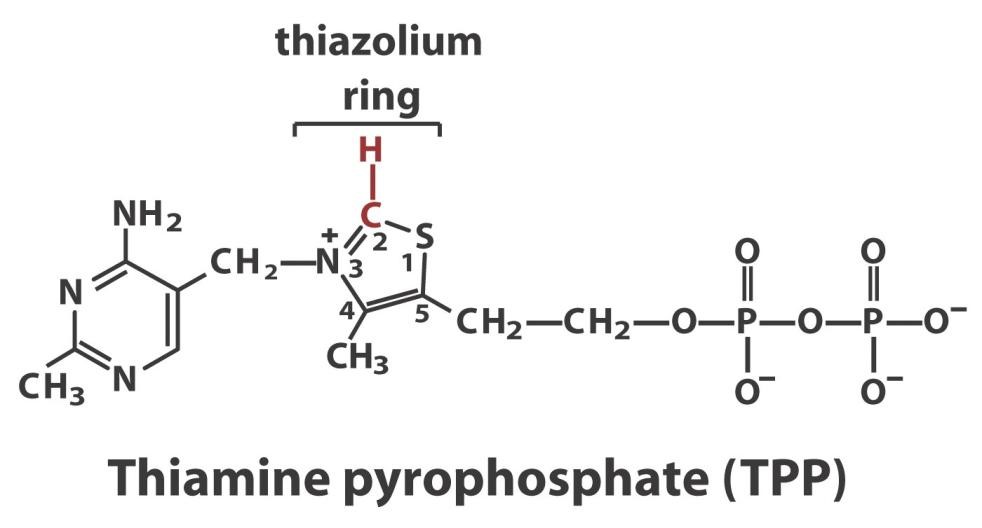      Pyruvate + TPP  Hydroxyethyl TPP + CO2 Mechanism. E1 uses coenzyme, thiamine pyrophosphate, or TPP, (from vitamin B1)—which is powerful electron sink. Mechanism is similar to aldolase, where electron withdrawing power aids in breaking the C-C bond. Carbanion carbon of TPP attaches to the carbonyl carbon of the pyruvate. The purpose of doing that is to use the strong electron sink, which is the quaternary nitrogen, of thiazol to allow the decarboxylation of CO2, because CO2 gets released. After decarboxylation and the addition of the proton, you get hydroxy-ethyl TPP. This reaction is like that for the decarboxylation of pyruvate to acetaldehyde. 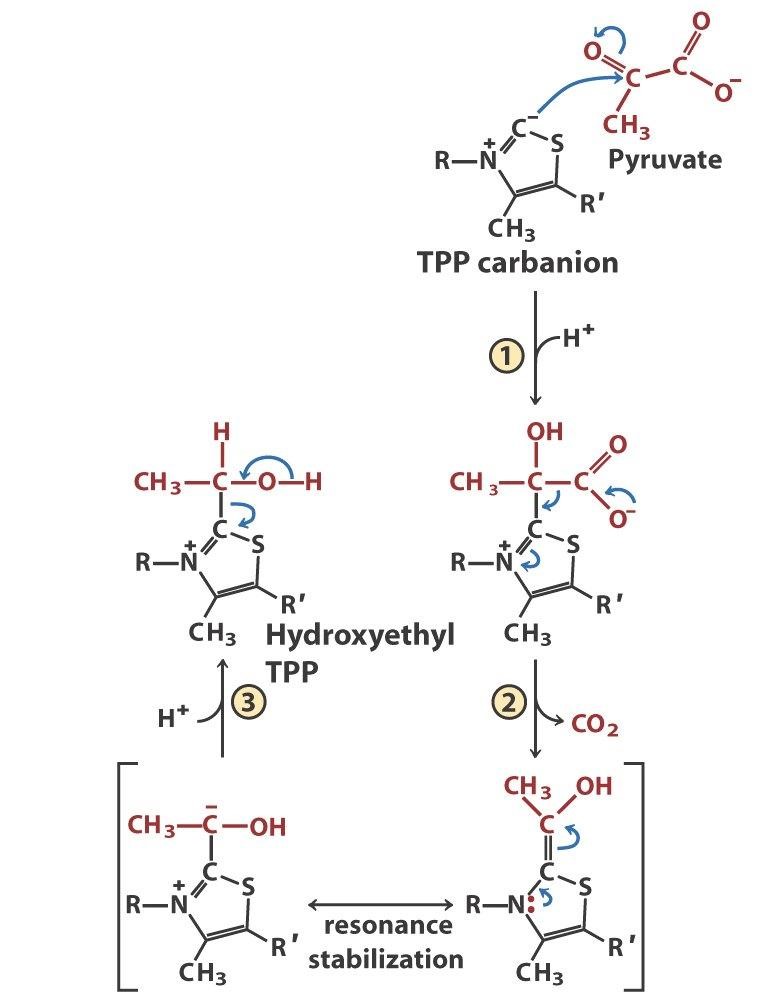 E2Dihydrolipoyl transacetylase activity uses the lipoic acid modified lysine lipoyllysine.  When acid joins to an amine this makes an amide so sometimes this is called lipoamide. Cofactor is a long, flexible extrusion, making an arm that can tilt to various sites in the complex.  Hydroxyethyl TPP + Lipoyllysine + CoA Dihydrolipoyllysine + Acetyl-CoA Mechanism. (1) Lipoyllysine oxidize the hydroxyethyl group; (2) the two-carbon unit will become attached to the dihydrolipoyllysine. The dihydrolipoyllysine will swing away from E1 and transfer the acetyl group to the coenzyme, CoA.  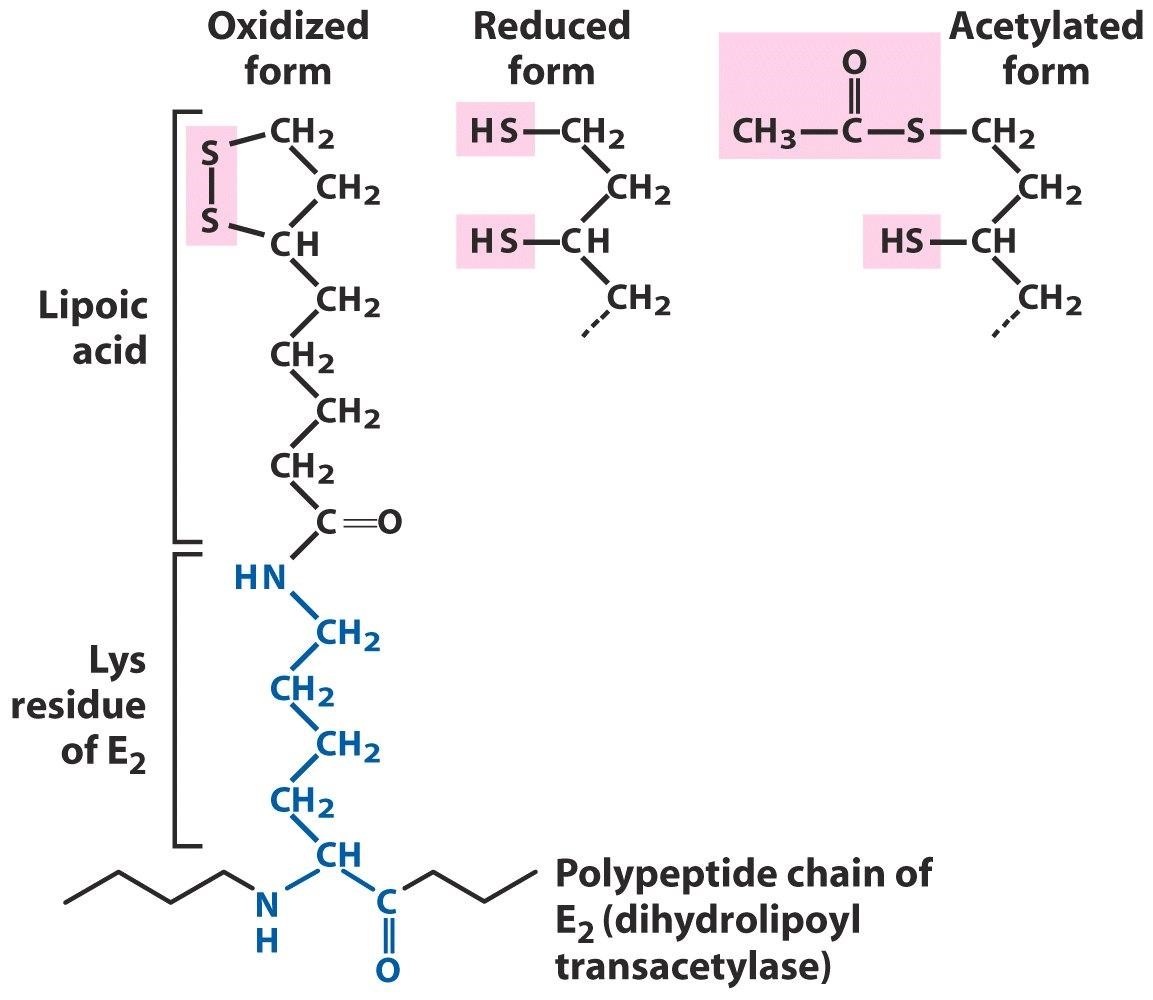 Coenzyme A (CoA)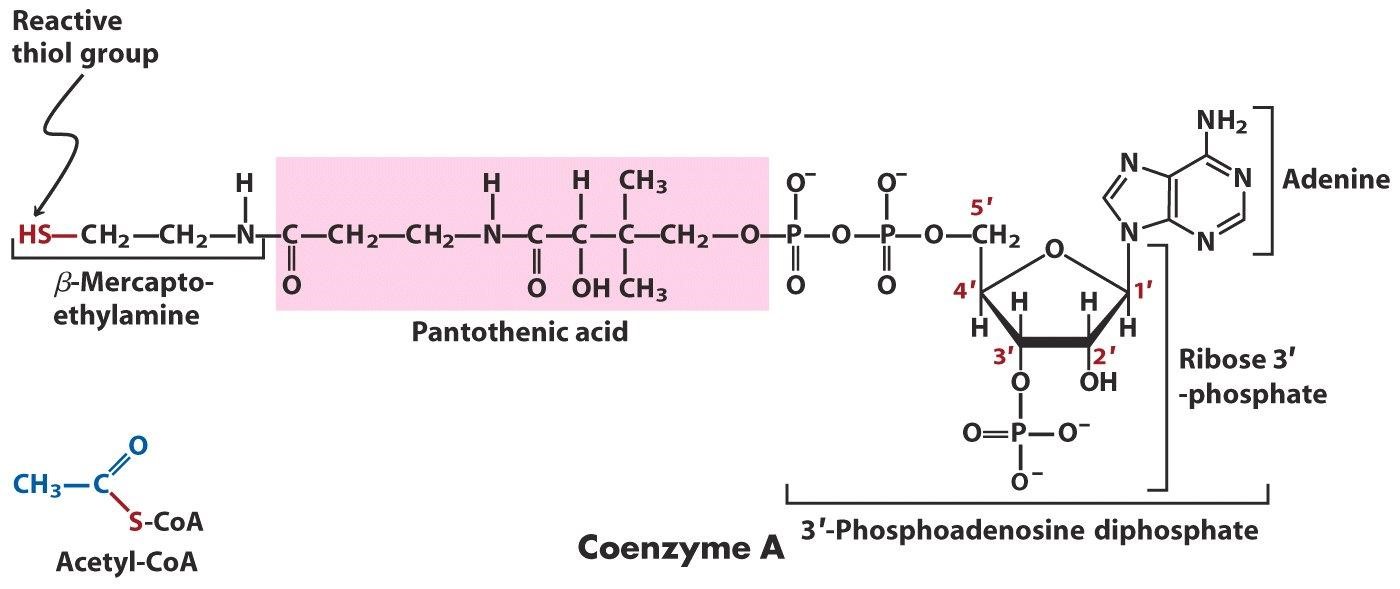 E3Dihydrolipoyl dehydrogenase enzyme oxidizes dihydrolipoyllysine by transferring the energy rich electrons to an electron carrier, NAD+, via a tightly bound intermediary electron carrier, FAD.  Dihydroxylipoyllysine + NAD+  Lipoyllysine + NADH FAD.  The flavin group is the business end of FAD; it is not linked to ribose, but to ribitol—a reduced product of ribose. Then, it is linked to a pyrophosphate moeity, ribose and adenine. FAD comes from vitamin B2. A closely related coenzyme called FMN constitutes one half of this molecule, where you cut after the first phosphate group.  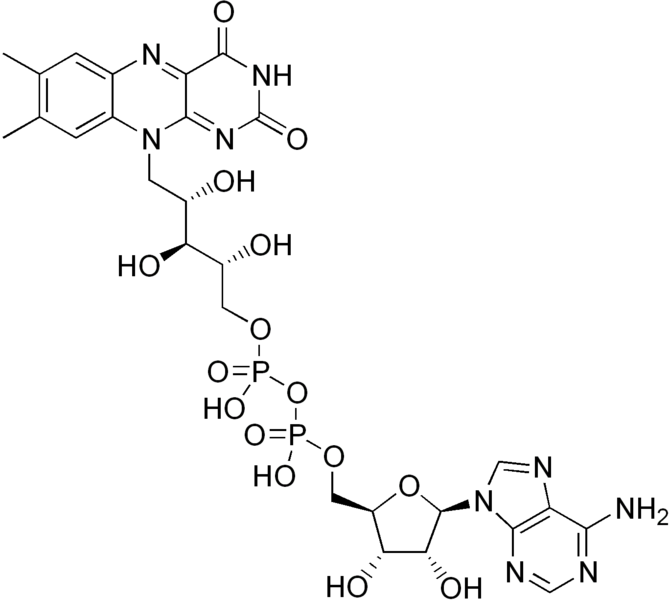 First the electrons in the lipoyllysine are transferred to FAD. In the second reaction, the oxidized form of FADH2 is regenerated. The reason for all this is that unlike NAD+/NADH that exist freely in solution, FAD and FMN usually exist in close association with enzymes, so they cannot float away. FAD is still connected tightly with the E3 enzyme. 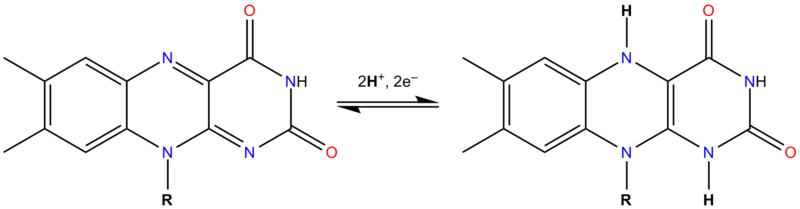 Citric Acid Cycle 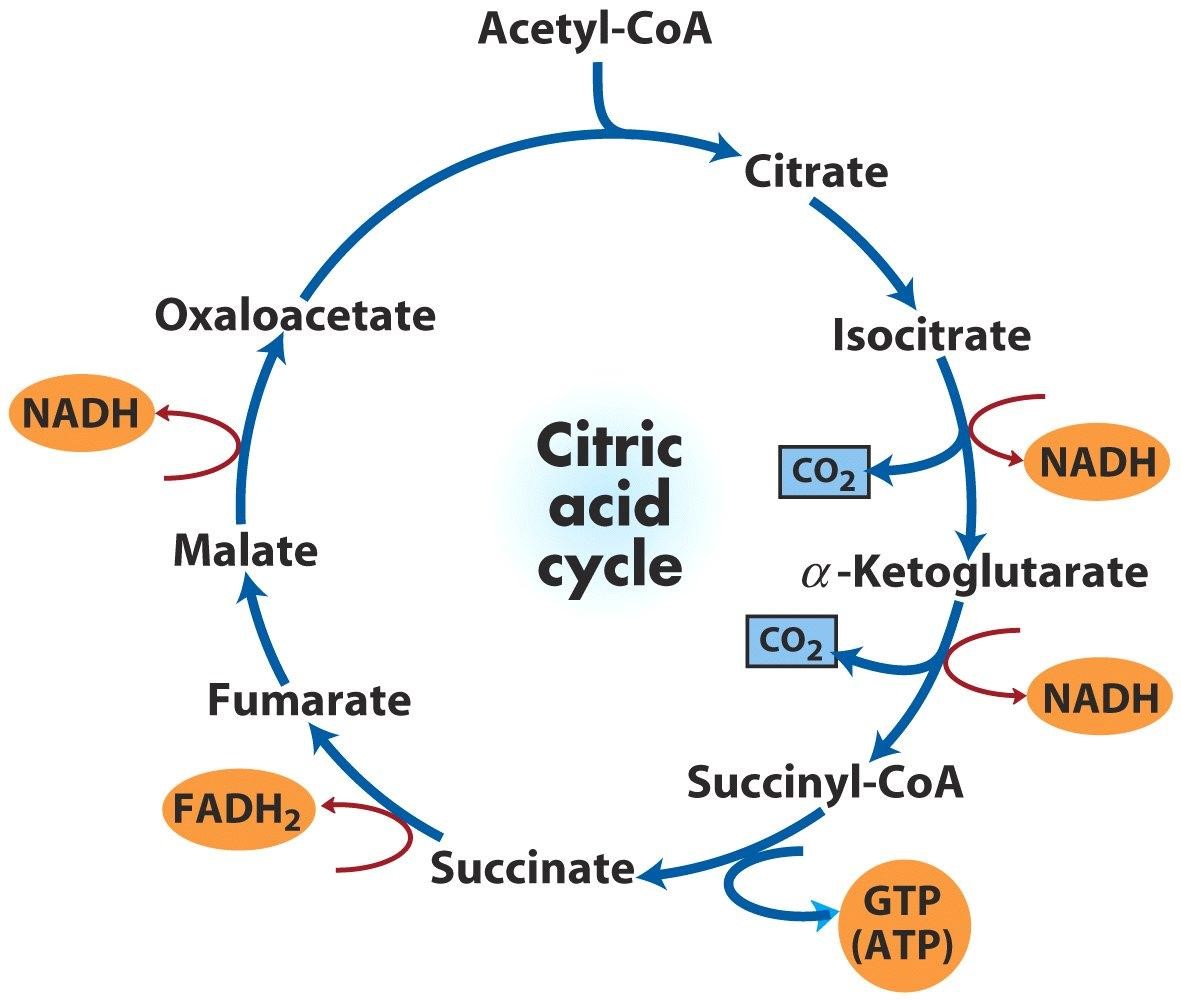 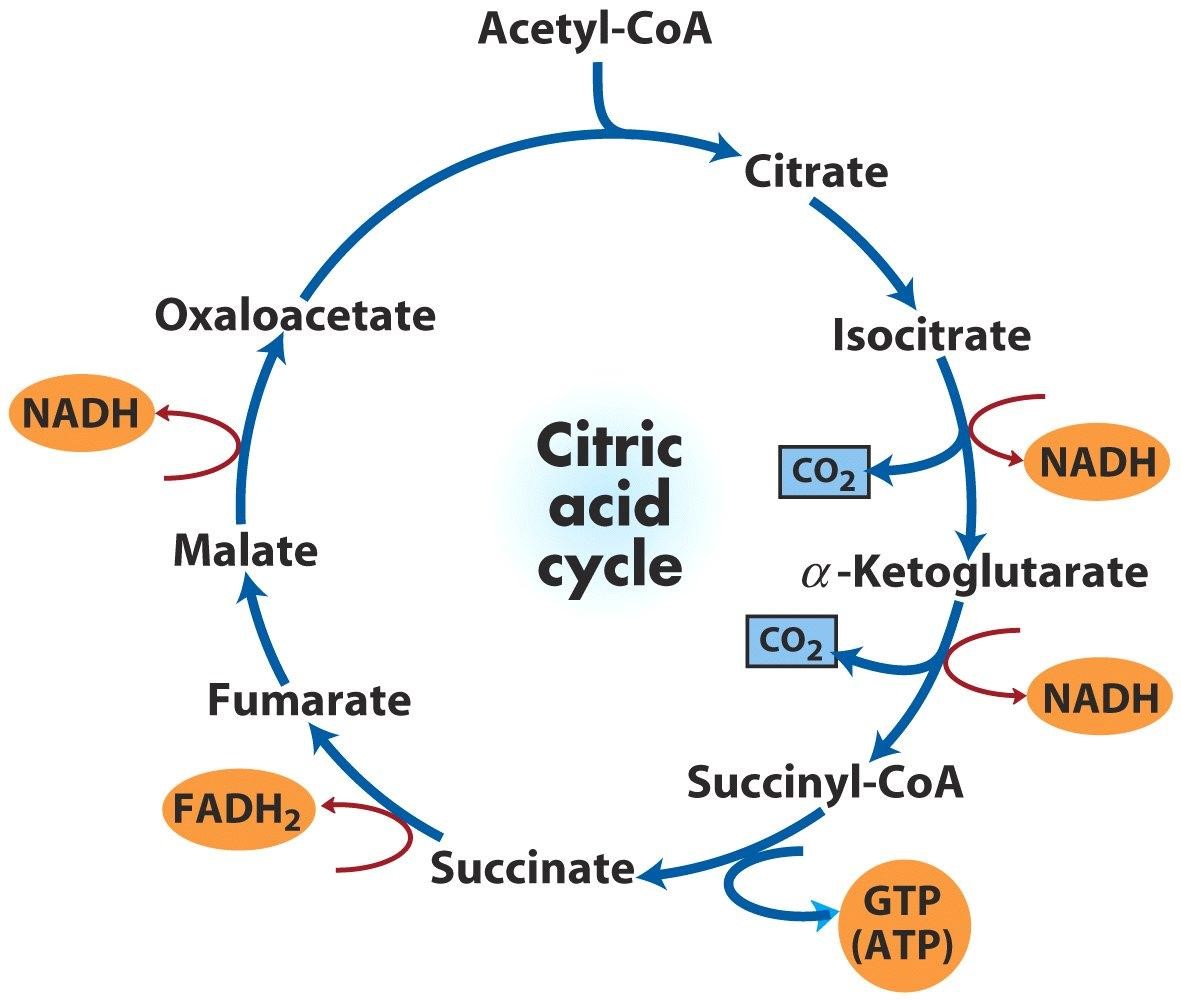 ] Citrate Synthase.  The first reaction is a synthase reaction, called such since a new molecule is made but ATP is not used. (The latter is called a synthetase).  Oxaloacetate + Acetyl-CoA + H2O  Citrate + CoA 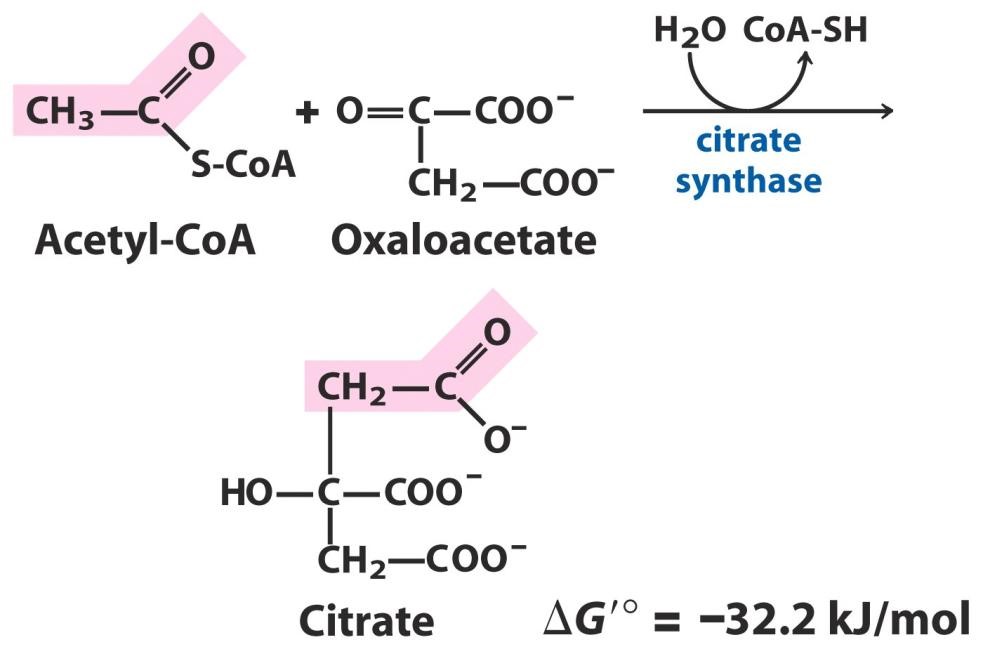 Mechanism. Claisen condensation reaction from organic chemistry, where thioester is combined with ketone. Methyl carbon of acetylCoA attack the electron poor ketone carbon of oxaloacetate. You have to abstract a proton, so you produce a carbanion here. The carbanion will attack this oxaloacetate carbonyl carbon. To produce carbanion, the enzyme uses the general acid/base mechanism with two His residues.  Energetics. The synthesis of the C-C bond here is probably should not be a strongly downhill reaction. To make this reaction strongly downhill, you use the high free energy difference gained by the hydrolysis of this thioester to drive the reaction. The thioester hydrolysis has a ΔGº’ = –30 kJ/mol so exothermic energy difference is almost entirely coming from the hydrolysis of the thioester.  Historic fight. It was thought that the synthase step was not the entry step into the TCA Cycle. Citrate is a symmetric molecule (lacks a stereocenter.)  However, radiolabeling studies showed that the two symmetric carboxyl groups were not treated the same. Later, this was resolved: citrate is close to being chiral (prochiral) and a prochiral substrate is treated as chiral if the enzyme is chiral. ] Aconitase.   Citrate [H2O + cis-Aconitate ] Isocitrate Mechanism. This is a dehydration reaction followed by a hydration. The dehydration step is like enolase in glycolysis. To facilitate the abstraction of the proton, you pull the electrons strongly from the carboxylate. Enolase did this by putting magnesium near the carboxylate oxygen.  Aconitase uses an iron-sulfur cluster cofactor instead of magnesium to do this. Three Cys residues and multiple Fe atoms make the cluster. 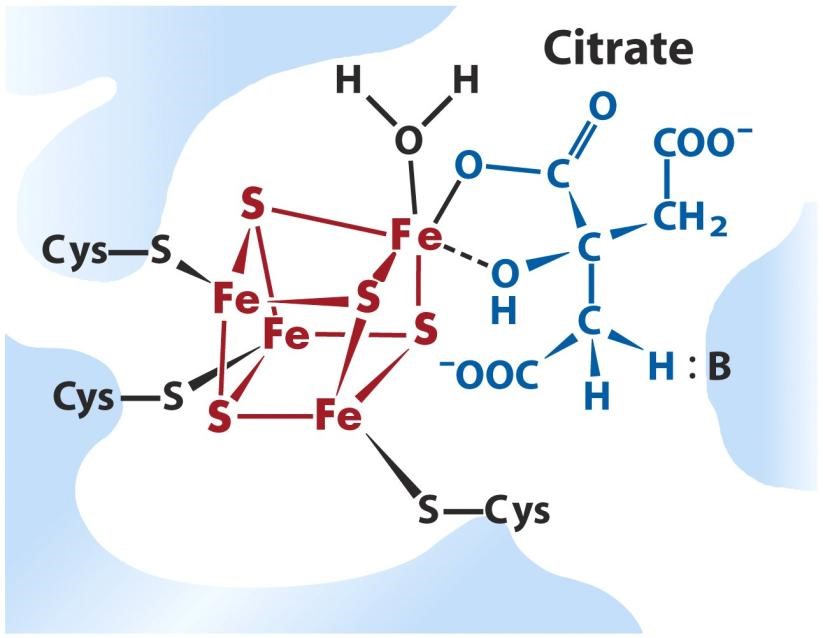 Energetics. The equilibrium favors citrate (ΔGº’ = 13 kJ/mol) but under normal physiological conditions, isocitrate is favored. How? Other Regulation. Aconitases also regulate iron uptake and metabolism in the cell. Isocitrate Dehydrogenase.  This is an oxidation coupled to a hydride transfer to NAD+.  Isocitrate α-keto glutarate + CO2 Mechanism. After hydride transfer, the enzyme uses a Mn2+-ion cofactor. The metal further enhances the electron withdrawing power of the carbonyl, facilitating decarboxylation. α-keto glutarate is a βketo carboxylic acid. β-keto carboxylic acids are known to be unstable and have a natural tendency to release this carboxylic acid group as CO2.  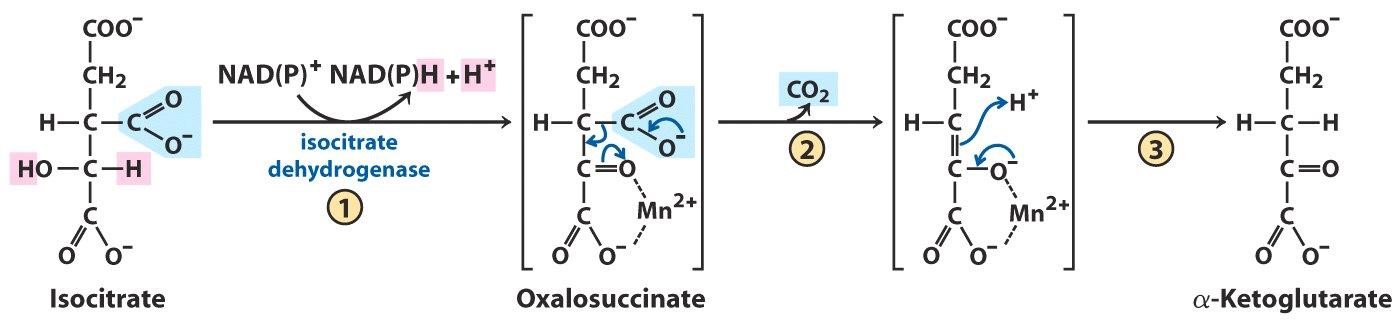 α-Keto Glutarate Dehydrogenase.  This enzyme splits the carbon-carbon bond and is related to pyruvate dehydrogenase.E1 and E2 are similar, and E3 is identical in sequence!  α-keto glutarate + CoA  Succinyl-CoA Mechanism. α-keto glutarate dehydrogenase works exactly like pyruvate dehydrogenase. You have the five coenzymes: TPP, lipoyllysine, CoA, FAD and NAD+. These are all used, and you get oxidation. The decarboxylated product occurs as a thioester. The product is succinyl-CoA. The thioester in the succinyl-CoA will be utilized later of course in an analogous manner.  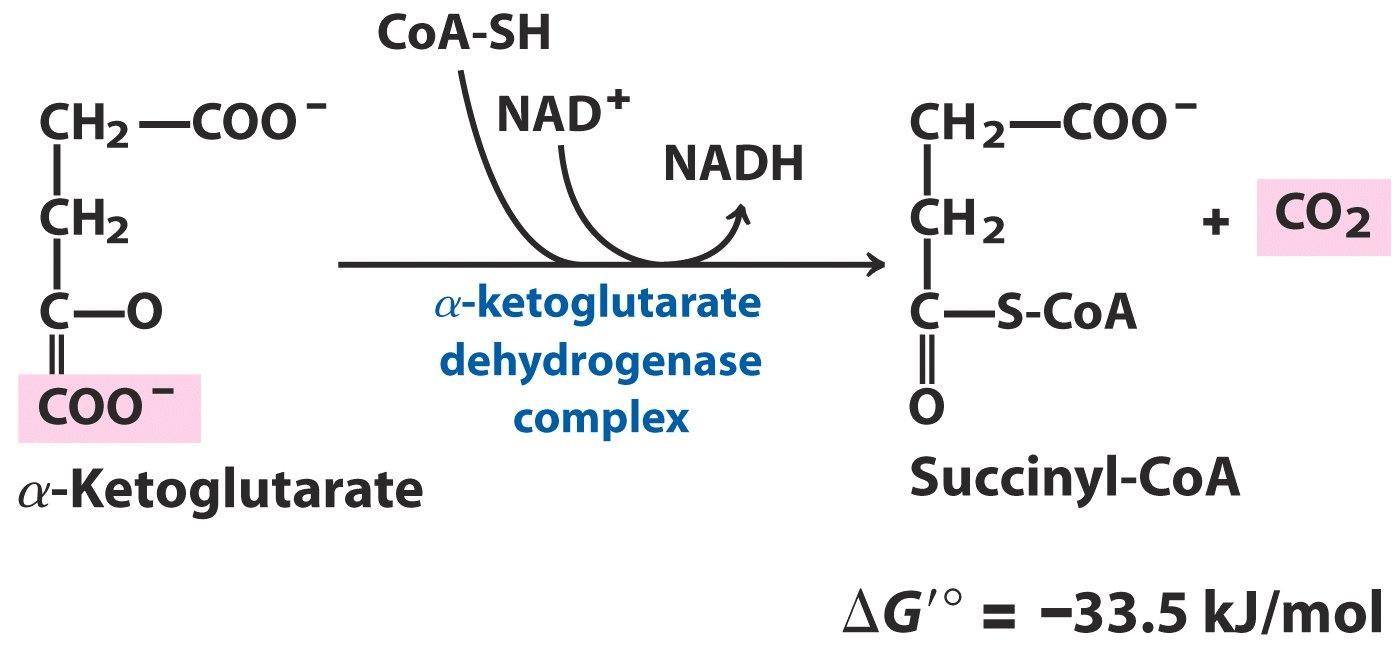 Succinyl-CoA Synthetase.   Succinyl-CoA + GDP + Pi Succinate + GTP 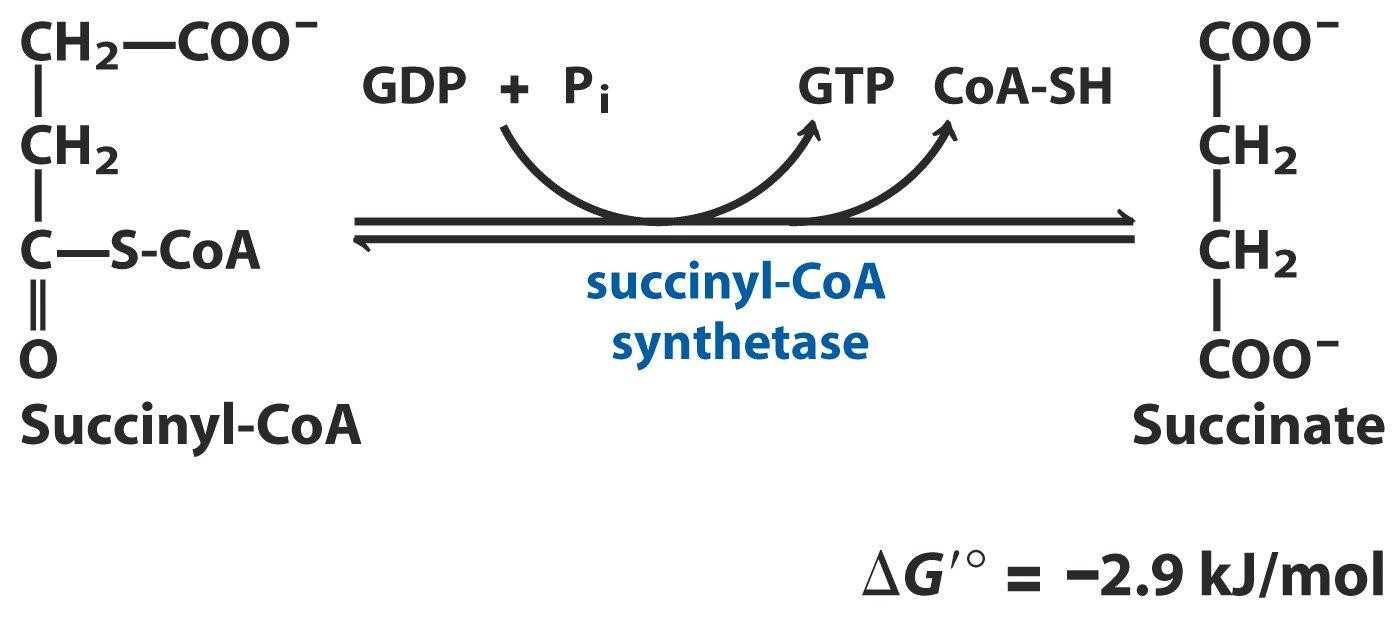 Mechanism. Phosphorylysis reaction is followed by phosphoryl transfer to GDP, producing succinate plus GTP. Note the phosphoryl group is transferred to the GDP via an intermediate that forms with a His residue on the enzyme’s active site. Energetics. Capitalized on the CoA thioester by capturing free energy as a GTP. GTP is as good as ATP, because there is a free conversion of nucleoside triphosphates in the cell (by the enzyme, nucleoside diphosphate kinase).  	GTP + ADP  GDP + ATP   	where  	ΔGº’ = 0 kJ/mol Succinate Dehydrogenase.  The next step is succinate dehydrogenase. Starting from succinate and take away two hydrogen atoms to make fumerate. FAD is reduced to form FADH2.  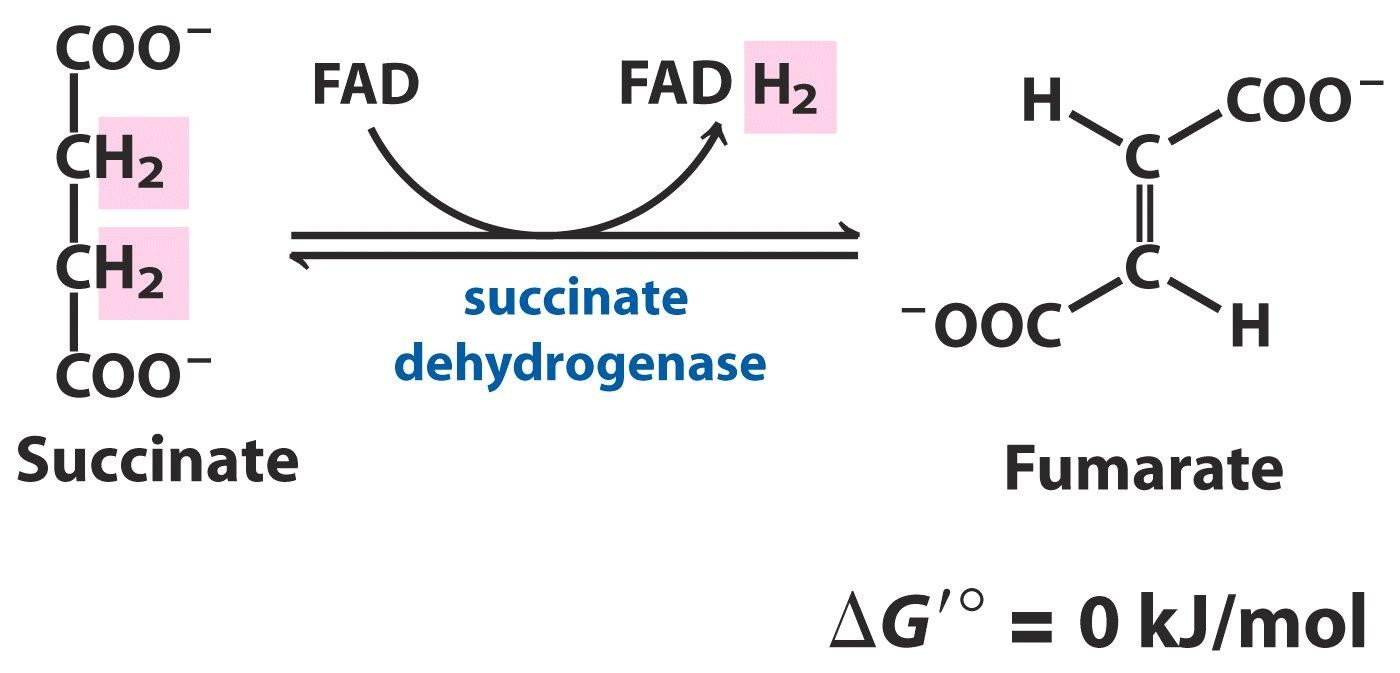 Energetics. The reason we use FAD in this reaction rather than NAD+ is that the succinate is a rather poor electron donor. The reduction potential of the succinate/fumarate pair is +0.03 Volts. There is no way that you can use such a poor electron donor to reduce NAD+. The reduction potential of NAD+/NADH is  –0.32 Volts. That is why you use the FAD/FADH2 pair, which is much more oxidized.  Fumarase.  The next reaction is called fumarase, which converts fumarate into a hydroxy-dicarboxylic acid called malate. This is an addition of water across the double bond—a recurring theme in the course. 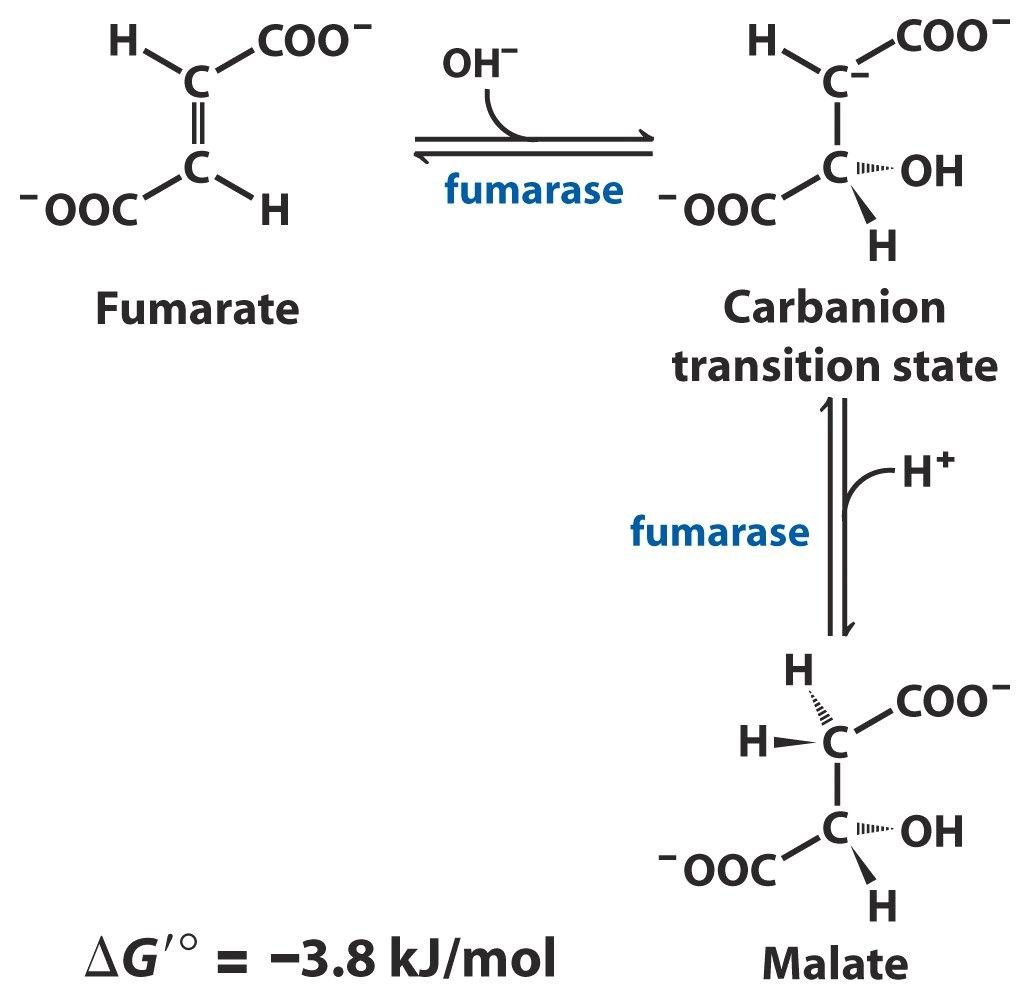 Malate Dehydrogenase.  Finally, there is malate dehydrogenase, which uses NAD+ to oxidize this product malate to oxaloacetate. This process yields NADH.  We talked about this reaction in gluconeogenesis as a way to get reducing equivalents into the cytosol. Here the reaction completes the TCA Cycle, remaking oxaloacetate.   . 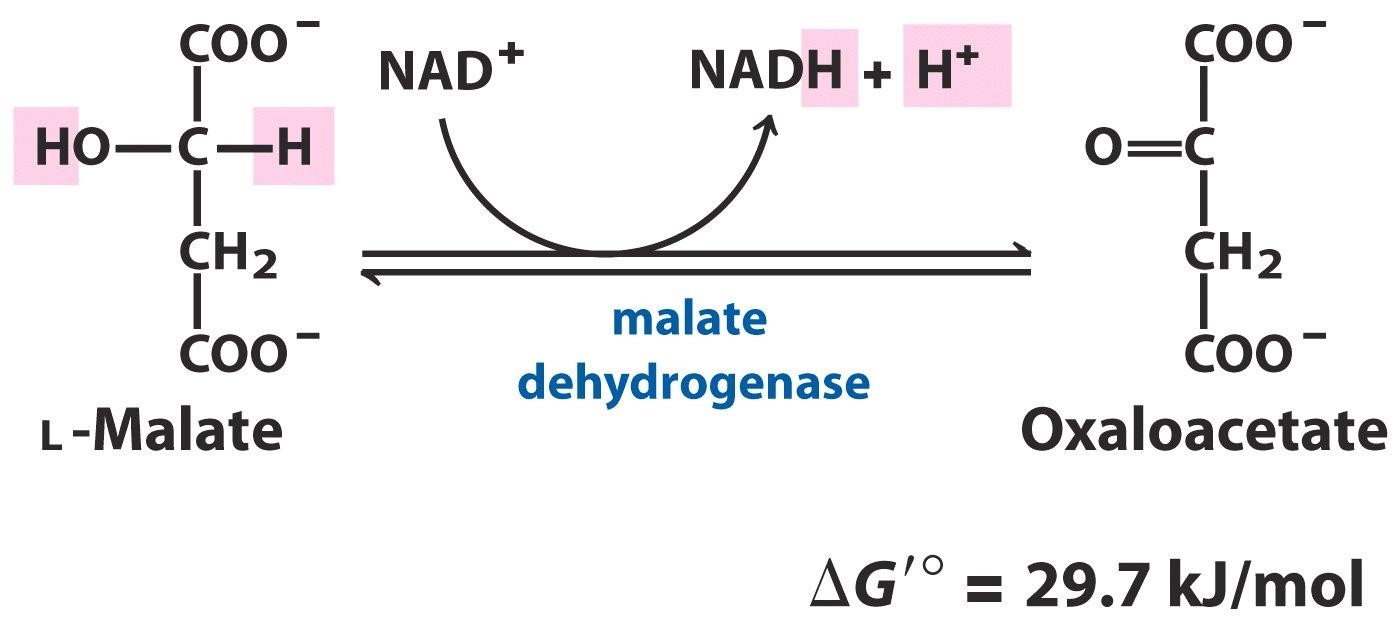 